Template C4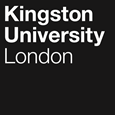 Programme SpecificationTitle of Course:This Programme Specification is designed for prospective students, current students, academic staff and employers.  It provides a concise summary of the main features of the programme and the intended learning outcomes that a typical student might reasonably be expected to achieve and demonstrate if they take full advantage of the learning opportunities that are provided.  More detailed information on the learning outcomes and content of each module can be found in the course VLE site and in individual Module Descriptors.SECTION 1: GENERAL INFORMATIONSECTION 2: THE COURSEAims of the CourseTo develop subject related practical skills. To provide students with the opportunities to develop their written and oral 	communication skills. To prepare students for graduate employment, research, further study and 	lifelong learning by developing their intellectual, problem solving, practical 	   	and key (transferable) skills. To facilitate individual, collaborative and interdisciplinary work within the 		studio and other appropriate environments.  To professionalise working methodologies, and to establish external links or 	ventures. Intended Learning OutcomesThe course outcomes are referenced to the relevant QAA subject benchmarks and the Frameworks for Higher Education Qualifications of UK Degree-Awarding Bodies (2014) And relate to the typical student.  The course provides opportunities for students to develop and demonstrate knowledge and understanding specific to the subject, key skills and graduate attributes in the following areas:Typically, the BA (Hons) in Art and Design emphasises imagination, creativity and craft skills, and is designed to develop a student’s intellectual powers and ability to communicate. The student experience embraces both subject-specific and generic knowledge and understanding, attributes and skills.  Learning in art and design stimulates the development of an enquiring, analytical and creative approach, and develops entrepreneurial capabilities. It also encourages the acquisition of independent judgment and critical self-awareness, to prepare the ground for post-academic progression. The programme outcomes are referenced to the UK Quality Code for Higher Education, including subject benchmarks for Art and Design and the Frameworks for Higher Education Qualifications of UK Degree-Awarding Bodies (2014), and relate to the typical student.  The programme provides opportunities for students to develop and demonstrate knowledge and understanding, skills and other attributes in the following areas.   Programme Learning OutcomesIn addition to the programme learning outcomes identified overleaf, the programme of study defined in this programme specification will allow students to develop a range of key skills as listed in the following Graduate and Academic Success Framework: Key SkillsOutline Programme StructureTeaching Block 1     Teaching Block 2 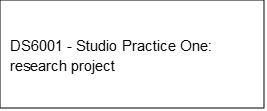 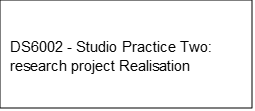 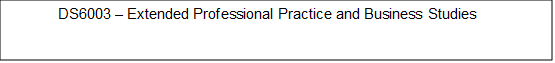 Full details of each module will be provided in module descriptors and student module guides.  Note: As per GR5 within the general regulations, the University aims to ensure that all option modules listed below are delivered. However, for various reasons, such as demand, the availability of option modules may vary from year to year or between teaching blocks. The University will notify students by email as soon as these circumstances arise.Level 6 (at least 60 credits = core)Level 6 requires the completion of 4 compulsory/ core modules.Principles of Teaching, Learning and Assessment It is expected that non-FdA students will be recruited from varied art and design backgrounds across a potentially wide age profile. They will already have a significant art and design skills base prior to field entry but these may be spread over several discrete art and design specialisms. Teaching and learning will therefore recognise the learner’s existing knowledge base and competencies and help transfer skills to new areas of art and design practice. Modules are delivered using a range of teaching strategies appropriate to each area of study. These will include:  Studio tutorials and practical skills development sessions Formal lectures Seminars Learner presentation to peers and external clients Collaborative work and group critique Individual and group discussion Tutorials Contextual studies visits Research and project logs Portfolio reviews Design analysis Practical work moves from defining a suitable research question (either externally motivated or self-initiated) to its confident realisation in teaching block two. The progression of work therefore advances from the identification of practice concerns at Level 5, to its renegotiation at Level 6, providing an opportunity to rigorously test out its validity, scope, and ambition.  Students are expected to individually define and independently manage their work, and to test this out through live projects, collaborative ventures, exhibitions, or commissions. Teaching and learning also has a more academic content appropriate for Level 6 to prepare learners for further study, in which the learner is expected to identify and act on practical and academic skills development opportunities.   A range of assessment methods, both formative and summative is adopted, according to the aims and learning outcomes of each module. These methods are chosen according to their efficacy in testing each module’s aims and will assess the full range of outcomes. Key skills are integrated across all modules. The purpose of assessment, both summative and formative, is to enable judgment to be made in relation to learner progress and achievement against module learning outcomes. It provides a mechanism for formal, written learner feedback.  Formative assessment enables learners to understand and gauge the strengths and weaknesses in their own progress.  Summative assessment provides learners with a final measure against the required standard for progression and the award of the qualification. Formative assessments will take place both during and at the end of each assignment or project where several assignments or projects contribute to module completion. Should a module have one major assignment, then formative assessments will take place mid-assignment, when feedback and feed forward will be provided. Where there is more than one assignment in a module, formative assessment will provide an indication of grade. Assessment is based on evidence presented at key assessment points and may take the form of individual tutorials or group critique. The evidence must show sustained application across the full range of work indicated within the assignment. The following formative assessment methods will be amongst those used: Project presentation Critique (individual and peer) Seminar presentation Portfolio review Written assignment and reports Each assessment project will clearly indicate: The tasks the learners are required to complete The learning outcomes that relate to these tasks The criteria being used for grading The completion date for the project Summative grades will be determined at the end of each module, when a body of work that fulfils the learning outcomes is submitted. Students are further encouraged to utilise VLE to share resources across year groups, especially during collaborative work and for distance learning. All students prepare websites and social media accounts  to further enhance the free flow of information, Support for Students and their LearningStudents are supported by:The Personal Tutor Scheme  Aims of the Personal Tutor Scheme To provide appropriate academic advice and guidance throughout a student’s studies by monitoring progress and identifying individual needs. To provide a holistic overview and guidance for individual study and the development of personal practice. To provide a formalised structure for the ongoing process of formative feedback and personal development embedded in studio culture and teaching. To help to develop a student’s ability to be self-reliant and reflective and their ability to use feedback/feed forward to best advantage. Key Features of the Personal Tutor scheme  Personal Tutors will be allocated at the beginning of the academic year. The introductory/welcome tutorial meeting will occur at the beginning of the 	academic year. Subsequent tutorials will follow and respond to key/stages in 	the academic year. One-to-one meetings will vary in length depending on the profile and needs of 	 individual students. The School of Art, Design and Media employs permanent staff members to lead Levels 4, 5 and 6. The permanent nature of the staff affords them substantial and visible presence for students across all levels and as such is designed to be supportive and helpful. Teaching and learning within the course is enhanced through the strategic use of part-time and sessional Lecture staff with project-related skills, knowledge and expertise. Under the personal tutor scheme permanent staff will assume this role and their responsibilities will include: Level 6: Welcome back and planning meeting, one-to-one  which is located in DS6003End of teaching block 1: email contact (e.g. linked to social event)  Wrap-up email at end of academic year  Students are also supported by: A Course Director to help students understand the programme structure Module leader for each module  Personal Tutors to provide academic and personal support Technical support to advise students on IT and the use of educational 		software A designated Course Administrator An induction week at the beginning of each new academic session Staff Student Consultative Committee (SSCC) Board of Study (BOS) Electronic copies of course material, resources and major assessments. Student support facilities that provide advice on issues such as finance, 		regulations, legal matters, accommodation, international student support etc. Support for students with disability Information Services, including Library Resources Centres Careers and employability advice  Ensuring and Enhancing the Quality of the CourseThe University has several methods for evaluating and improving the quality and standards of its provision. These include:External examinersBoards of study with student representationAnnual Monitoring and EnhancementContinuous Monitoring of courses through the Kingston Course Enhancement Programme (KCEP+)Student evaluation including Module Evaluation Questionnaires (MEQs), level surveys and the National Student Survey (NSS)Moderation policiesFeedback from employersEmployability and work-based learning The course prepares students to identify and act on development opportunities, and to establish portfolio careers. Students gain an understanding of the business skills required to establish a successful independent visual practice, alongside employability and skills audit training.Students may also choose to continue their studies at Postgraduate level, or progress onto a PGCE initial teacher-training course. The course has the opportunity to extend knowledge and experience of teaching and delivering workshops along with an artist in residence scheme on graduation  Graduates with a BA (Hons) in Art & Design are expected to enter relevant employment in: Public and Community Arts Arts Education Museums and Galleries Arts Administration Internships Technical support Self-employed artist / designer / maker Artist in residence  Work-based learning, including sandwich courses and higher or degree apprenticeshipsWork placements are actively encouraged – although it is the responsibility of individual students to source and secure such placements. This allows students to reflect upon their own personal experience of working in an applied setting, to focus on aspects of this experience that they can clearly relate to theoretical concepts and to evaluate the relationship between theory and practice.Other sources of information that you may wish to consult.Course page on Kingston college website https://stcg.ac.uk/kingston-college/art-design/ba-hons-art-and-design-top-upDevelopment of Course Learning Outcomes in ModulesThis table maps where course learning outcomes are summatively assessed across the modules for this course. It provides an aid to academic staff in understanding how individual modules contribute to the course aims, a means to help students monitor their own learning, personal and professional development as the course progresses and a checklist for quality assurance purposes. Students will be provided with formative assessment opportunities throughout the course to practise and develop their proficiency in the range of assessment methods utilised.Date first produced2013Date last revised2022Date of implementation of current version2023 Version numberV5FacultyKSASchoolSchool of Art Department Fine ArtDelivery InstitutionKingston College Award(s) and Title(s):BA (Hons) Art and DesignIntermediate Awards(s) and Title(s):FHEQ Level for the Final Award:Level 6 Art and Design Awarding Institution:Kingston UniversityTeaching Institution:Kingston college, South Thames college group  (K82)Location:Creative Industry Centre Kingston College 55 Richmond Road Kingston upon Thames KT2 5BP. Language of Delivery:English Modes of Delivery:Full Time Available as:Full field. Minimum period of registration:I year Maximum period of registration:2 years Entry Requirements: The minimum entry qualifications for the programme are:Foundation Degree in art and design related subjects. 240 credits from level 4 and 5. Level 5 qualification from art and design related subjects 240 credits  Higher national diploma (HND) in art and design related subjects.  240 credits.  A minimum IELTS score of 7 80 TOEFL  or equivalent is required for those for whom English is not their first language. Intake is normally in September.Recognition of Prior Learning will be assessed if the applicant has a level 5 or 6 in a non-related art and design subject and the relevant credits.An interview is required as part of the admissions process with a visual portfolio of previous work. Programme Accredited by:N/AQAA Subject Benchmark Statements:http://www.qaa.ac.uk/docs/qaa/subject-benchmark-statements/sbs-art-and-design-17.pdf?sfvrsn=71eef781_16Approved Variants:UCAS Code:KC06Knowledge and UnderstandingOn completion of the course students will be able to:Intellectual SkillsOn completion of the course students will be able toSubject Practical SkillsOn completion of the course students will be able toA1Differentiate and utilise a range of practice-specific material processes and methods. B1Make appropriate use of the interaction between intention, process, outcome, context and methods of dissemination in art and design. C1Evidence the ability to generate ideas independently and collaboratively in responses to both self-initiated and external ventures. A2Identify and resolve visual problem-solving as defined through independent research. B2Evaluate and synthesise information from a variety of sources and establish its reliability and relevance. C2Develop ideas through to final execution that confirm the learner’s ability to select, test and make appropriate use of materials, processes and environments. A3Apply understanding of the relationship between practice and theory, and the place of tacit knowledge in the making process. B3Contextualise their practice in relationship to the work of other art and design practitioners. C3Demonstrate the use of appropriate communication, aesthetic, interpersonal and entrepreneurial skills required in the practice of art and design. A4Apply understanding of art and design’s current societal context and range of professional opportunities. B4Engage and apply the results of critical debate to their practice, and the identification of skills, weaknesses, opportunities and threats.C4Employ both convergent and divergent thinking in the process of making and visual problem-solving. B5Plan, conduct, report on and review individual projects, collaborative ventures and other client orientated requirements. C5Evidence the ability to generate ideas independently and collaboratively in responses to both self-initiated and external ventures. Self-Awareness SkillsCommunication SkillsDigital and numerical skillsInterpersonal skillsResearch SkillsManagement and LeadershipCreativity and problem-solving skillsTake responsibility for own learning and plan for and record own personal developmentSynthesise information to express ideas clearly in writing and the spoken word to diverse and multiple audiences Handle and understand number as required for contextWork well with others in a group or teamIdentify and use effective ways to search and validate information  Seek opportunities to initiate and determine the scope of a task/projectView problems from a diverse range of perspectives to find solutions Recognise own academic strengths and weaknesses, reflect on performance and progress and respond to feedbackPresent, challenge and defend ideas effectivelySummarise and visualise numerical dataWork flexibly and respond to changeCritically evaluate information and use it appropriatelySeek opportunities to identify and secure resources needed to undertake the task/project; efficiently schedule and manage the resourcesSeek opportunities to address global and long-term challenges  Organise self effectively, agreeing and setting realistic targets, accessing support where appropriate and managing time to achieve targetsActively listen to ideas of others in an unbiased wayNavigate, interact and contribute effectively, safely and legally with various digital platforms, including the webDiscuss and debate with others and make concessions to reach agreementApply the ethical requirements in both the access and use of informationSeek opportunities to set the direction, successfully complete and evaluate a task/project, revising the plan where necessaryImagine, create and exploit solutions and more abstract ideas, including experimentation and risk-takingWork effectively without supervision in unfamiliar contextsUse personal and professional digital tools and environments Give, accept and respond to constructive feedbackComply with legal requirements in both the access and use of information Seek opportunities to motivate and direct others to enable an effective contribution from all diverse participantsWork with complex ideas and problems, making evidence-based recommendations Use technologies to effectively communicate and collaborate across dispersed/global teams. Show sensitivity and respect for diverse values and beliefsAccurately cite and reference information SourcesEnterprise skills (ability to anticipate, identify, and grasp opportunities) Commercial acumen Core modulesModule codeCredit ValueLevel Teaching BlockStudio Practice One: Research Project DS60013061Studio Practice Two: Research Project Realisation DS60023062Extended Professional Practice and Business Studies DS60033061/2Research Paper DS60043061/2Level 6 Level 6 Level 6 Level 6 Module Code Module Code DS6001 DS6002 DS6003 DS6004 Programme Learning Outcomes Knowledge & Understanding A1 S S Programme Learning Outcomes Knowledge & Understanding A2 S S Programme Learning Outcomes Knowledge & Understanding A3 S S S Programme Learning Outcomes Knowledge & Understanding A4 S S Programme Learning Outcomes Intellectual Skills B1 S S Programme Learning Outcomes Intellectual Skills B2 S S Programme Learning Outcomes Intellectual Skills B3 S Programme Learning Outcomes Intellectual Skills B4 S S S Programme Learning Outcomes Intellectual Skills B5 S S S Programme Learning Outcomes Practical Skills C1 S S S Programme Learning Outcomes Practical Skills C2 S S S Programme Learning Outcomes Practical Skills C3 S S S Programme Learning Outcomes Practical Skills C4 S S S Programme Learning Outcomes Practical Skills C5 S S 